   Smer: Pedijatrijska sestra – tehničar   I  godina    PITANJA: 	1.  Predmet proučavanja ,podela I značaj društvene geografije2.  Uvod u demografiju (predmet proučavanja,mesto I uloga u sistemu nauka )3.  Ekumena I anekumena 4.  Broj stanovnika ,gustina naseljenosti  I porast  svetskog stanovništva5.  Strukture stanovništva 6.  Religija I kultura ,svetske religije7.  Ekonomske strukture stanovništva 8.  Položaj tipovi I fukcionalna klasifikacija naselja 9 . Urbanizacija kao svetski  proces- uzroci  I posledice10. Globalizacija I globalni proces11. Nova naučno –tehnološka revolucija –integracija nauke, tehnologije I proizvodnje12. Evropska unija 13. Evropski makro regijon 14. Rusija I njeno susedstvo 15. Kina –nova ekonomska silam 16. Multinacionalne konpanije17. Geografija I privreda međusobni uticaj I zavisnost18. Svetska privreda I međunarodna podela rada19. Saobraćaj I njegova uloga u prostornoj organizaciji privrede20. Turizam I turistička kretanja u svetu I položaj srbije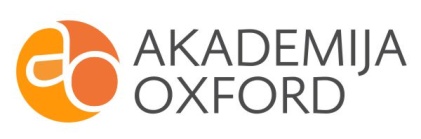 